Для работы с чат-ботом можете перейти по прямой ссылке на него, либо добавить его вручную через Telegram.Ссылка на чат-бот: http://telegram.me/esbtbotКак присоединить чат-бот вручную:Для того, чтобы начать работу с ботом ПАО «Челябэнергосбыт» в Telegram, необходимо его найти. Для этого нажмите на значок лупы в верхнем правом углу экрана.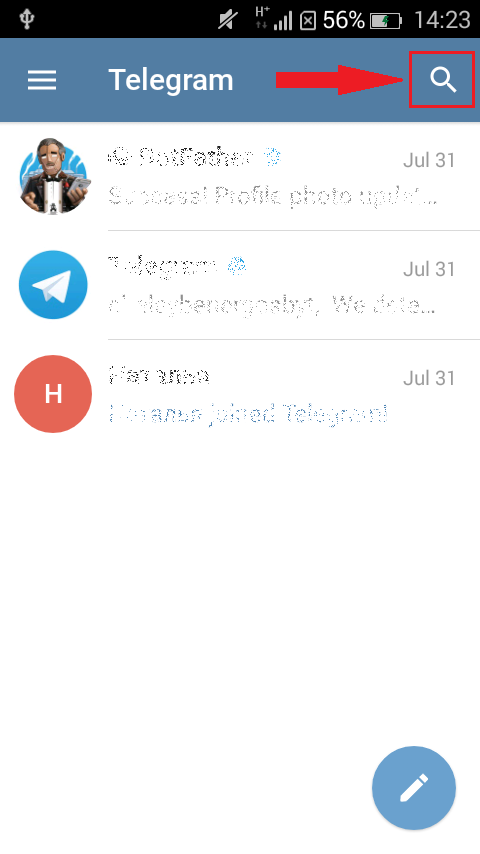 Далее, в поисковой строке нужно ввести «Esbtbot» и выбрать бот Челябэнергосбыт.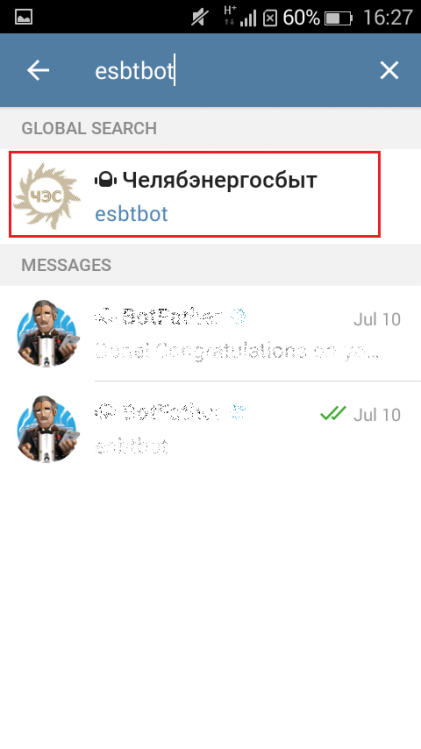 Нажмите на кнопку «Start»Необходимо пройти регистрацию. Для регистрации понадобятся данные с квитанции: код района, номер лицевого счета и проверочный код.Для начала необходимо ввести код района и лицевой счет слитно (12 цифр).Далее нужно ввести проверочный код с квитанции (6 цифр).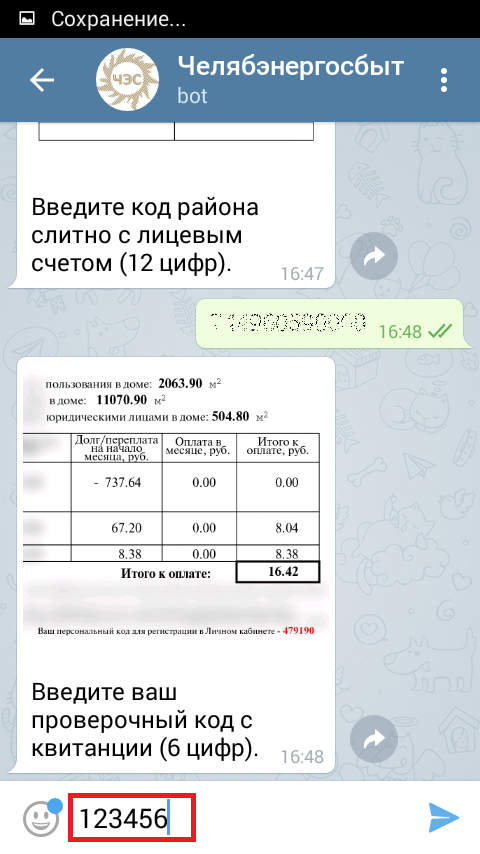 После регистрации бот запомнит введенную информацию, и при последующих подключениях (если не будет нажата кнопка «Отключить бот») её не нужно будет вводить заново.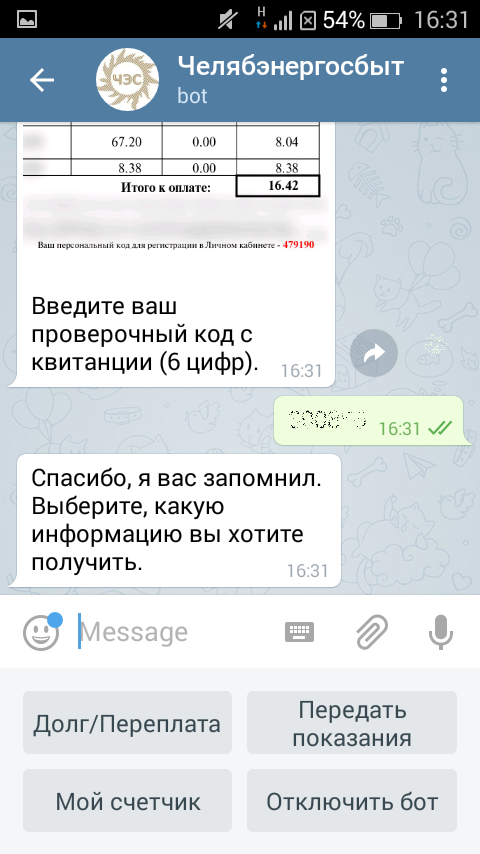 С помощью бота можно узнать баланс лицевого счета, передать показания, получить информацию об установленном приборе учета. Также, при желании, можно отключить бот.Для того, чтобы узнать баланс лицевого счета, необходимо нажать на кнопку «Долг/переплата».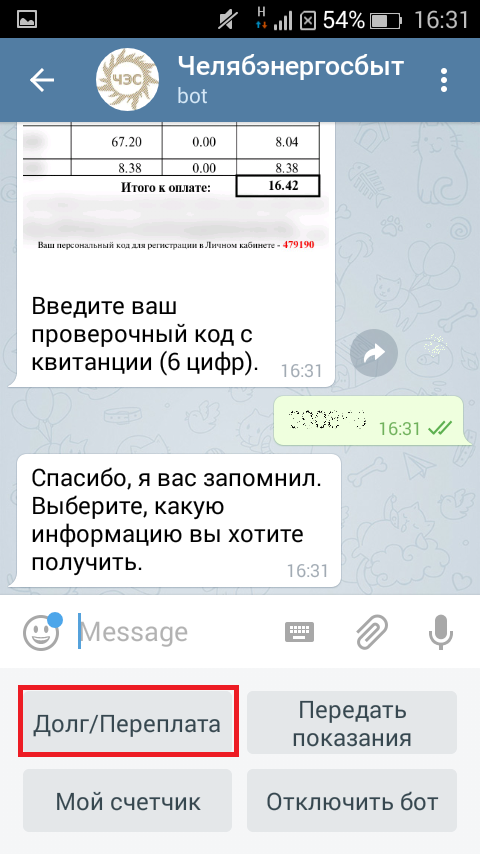 Отобразится информация о потреблении ОДН, пени и бытовом потреблении.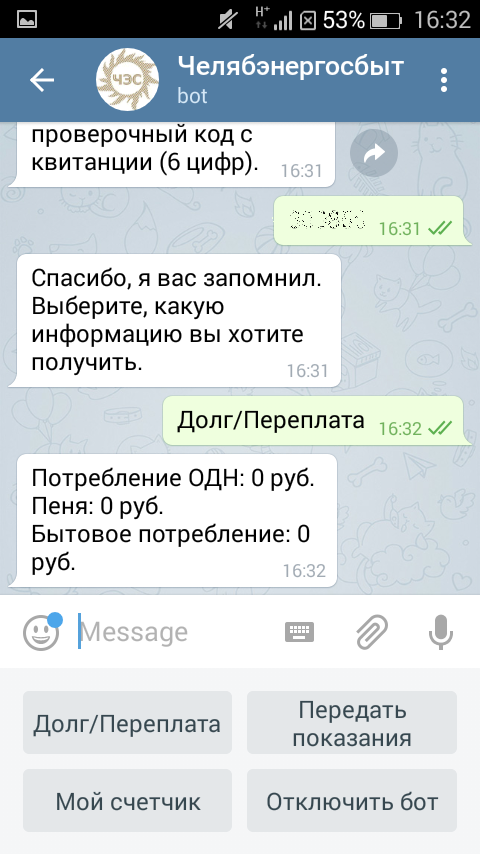 Для передачи показаний необходимо нажать на кнопку «Передать показания». 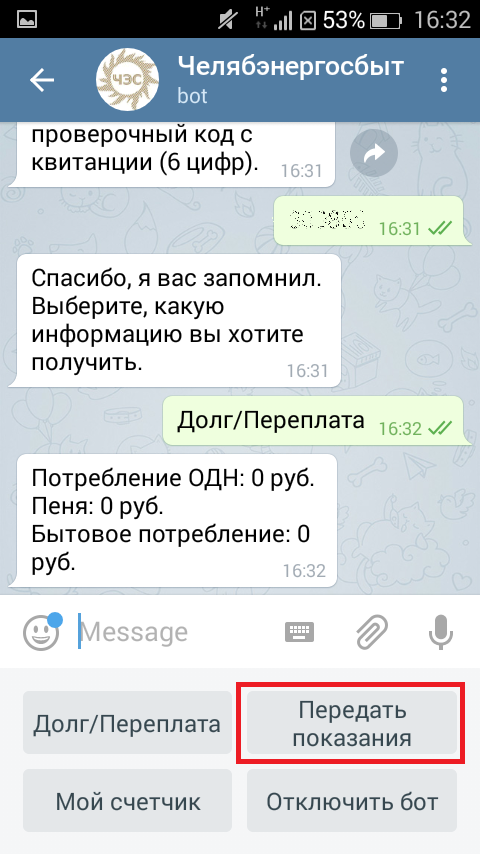 Отобразится информация об установленном приборе учета и бот предложит ввести показания на текущую дату. Необходимо вводит только целые значения (без запятых и точек) от 1 до 5 цифр.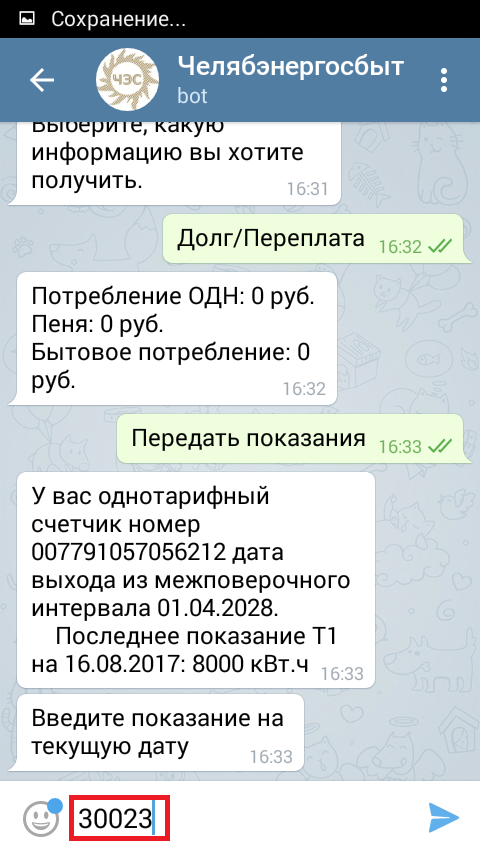 Для того, чтобы получить информацию об установленном приборе учета, необходимо нажать на кнопку «Мой счетчик».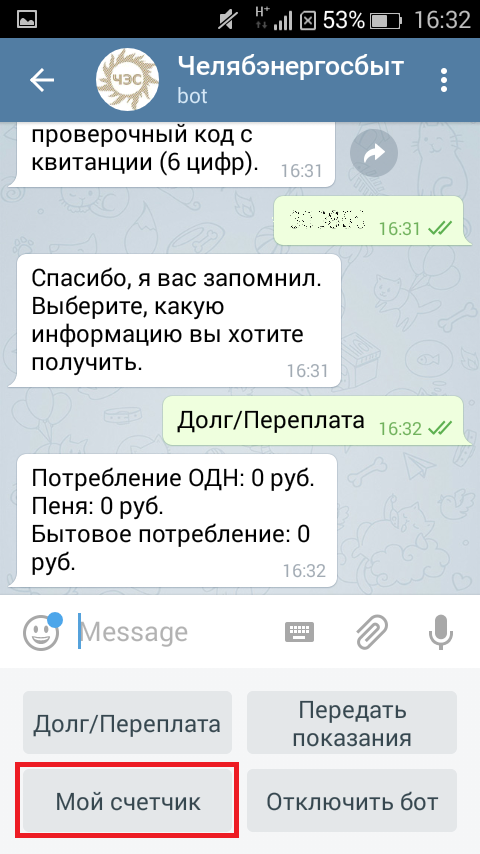 Бот покажет информацию об установленном приборе учета: его номер, дату выхода из межпроверочного интервала, последнее показание.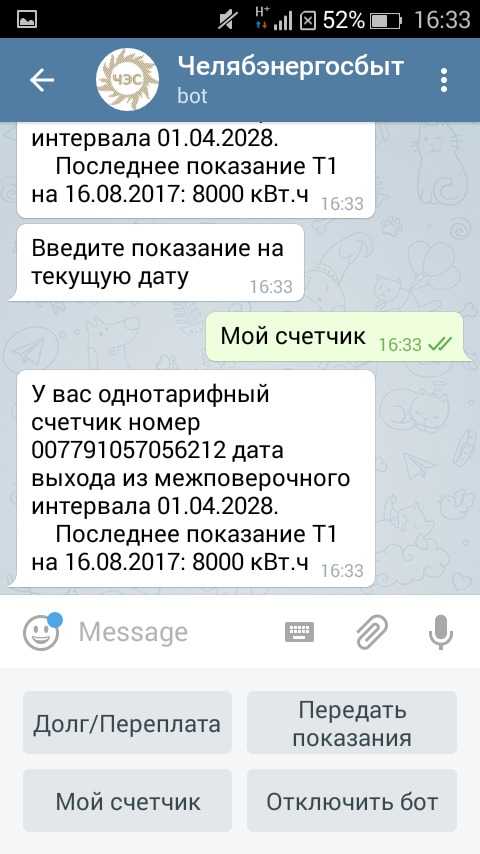 Бот можно отключить, воспользовавшись кнопкой «Отключить бот».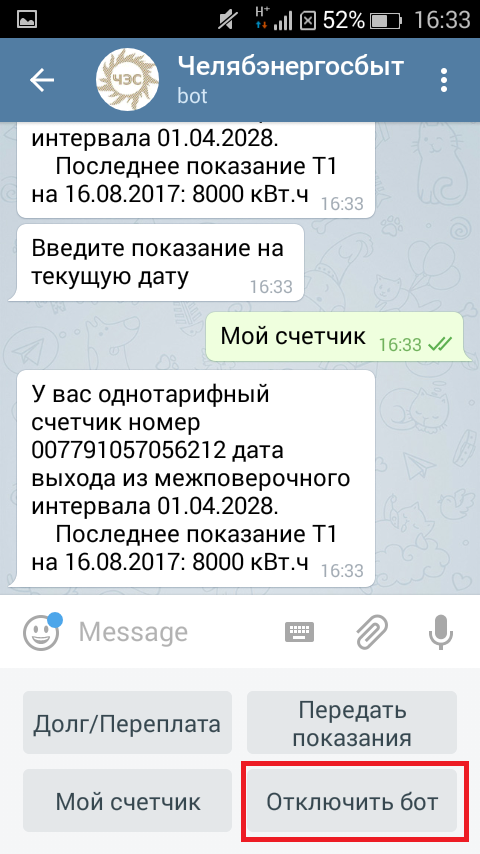 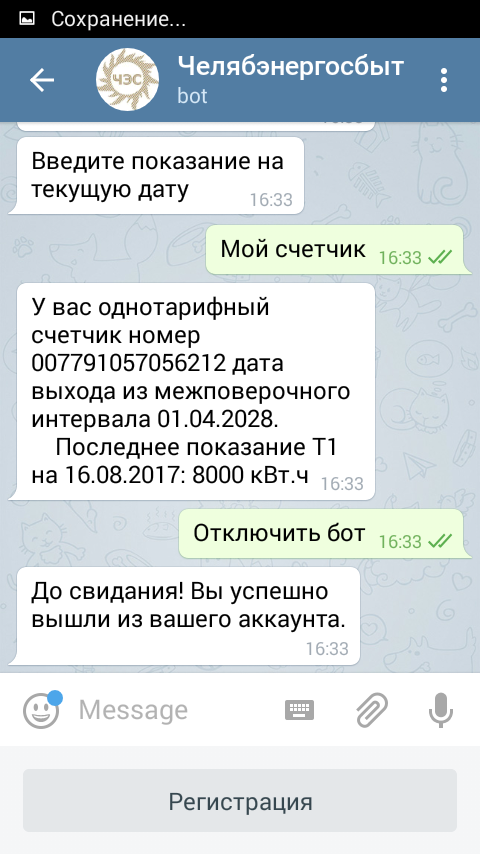 После отключения бота, при следующем подключении к нему, необходимо будет заново пройти регистрацию.Если необходимо вернуться в меню, то нажмите на значок в нижнем правом углу экрана.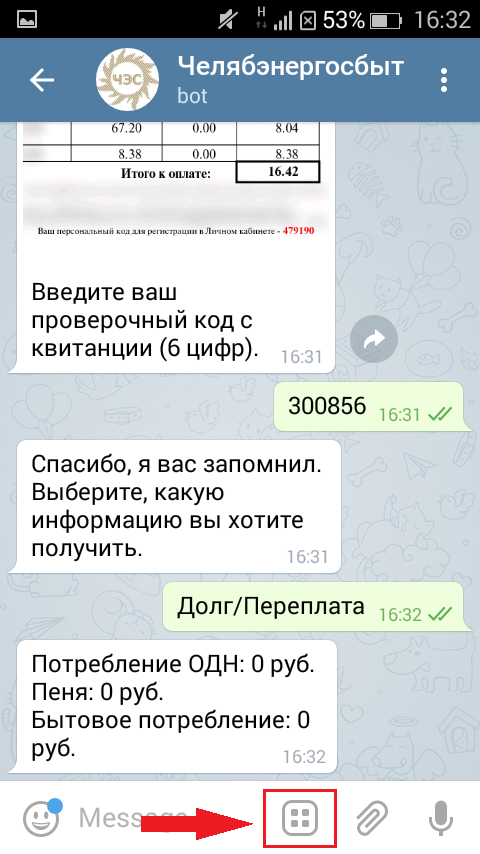 